Centripetal Force Slinky LabSlinkys can be used to demonstrate centripetal force.  Newton's first law says that an object will continue in motion in a straight line unless a force acts to change the motion.  When the motion of a Slinky is in a circle, the force is named the Centripetal Force. This Centripetal force is a part or component of the tension force that supports the slinky as it swings around in a circle and it equals: 
F (centripetal) = ((mass*velocity 2 )/radius) = 4*(pi2)*mass*radius/T 2
In an experiment, one measures the angle of swing of the slinky [in this example about 40 degrees], the period or the time for one revolution, called T, and the radius.
the angle = _________________ 
the period, T = _____________ 
the radius, R = _____________

AN EXPERIMENT:
F (centripetal) experimental = m*g*tan(angle)
F (centripetal) theoretical = 4*(pi2)*m*radius/T 2 
The mass, m, is the same in each case!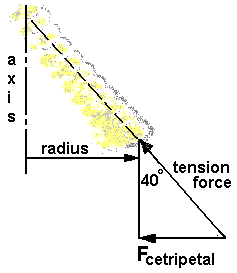 Does F (centripetal) experimental = F (centripetal) theoretical?
Show your work!% of error = __________________